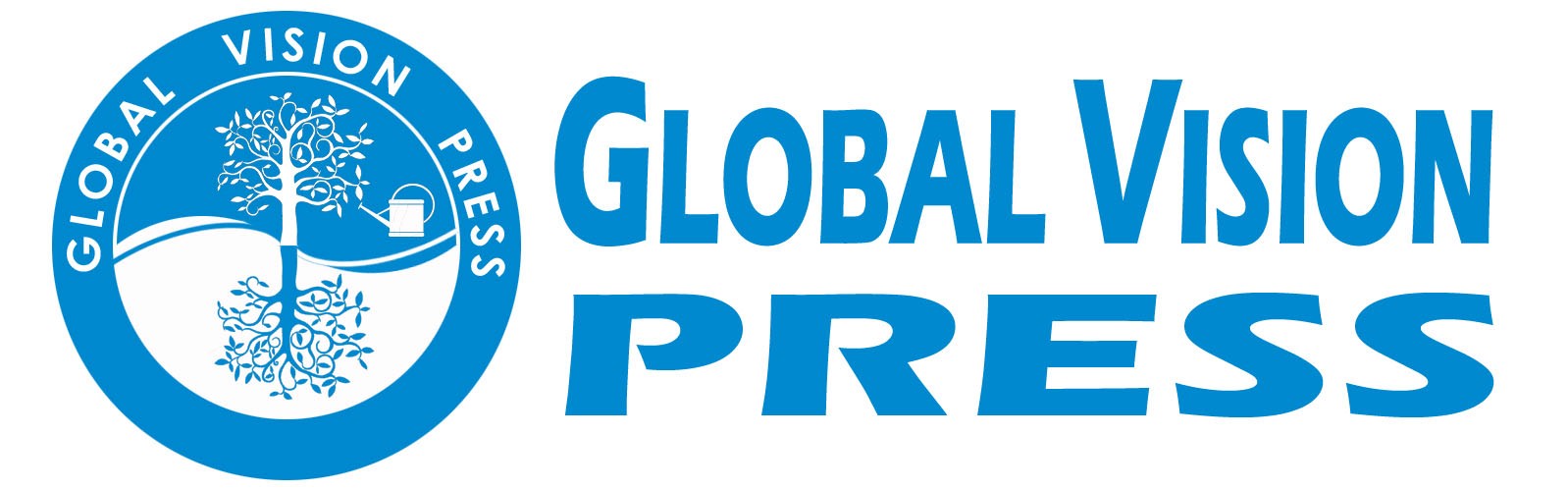 EDITORIAL BOARD APPLICATION FORMFirst Name:	Last Name:  	Affiliation:  	Email:  	Country:  	Recent Photo:Areas: (please check () the area(s) of your study, example:  _ Education)___ Education ;___ Social and Behavioral Sciences;___ Biological Sciences;___ Computer and Information Science;___ Electrical and Electronic Engineering;___ Civil Engineering___ Software Engineering;___ Welfare;___ Security, Reliability and Safety;___ Multimedia;___ Networking and Communication;___ Humanities___ Business___ Environment___ Materials Science___ Mechanical Engineering___ Computing Technology___ Security Technology___ Health and Nursing___ Broadcasting and Digital Contents___ Mobile and Wireless___ Ubiquitous Science and Engineering___ Bioscience and Medical Research;___ Psychology and Counseling___ Art;___ Law;___ Culture;___ Literature___ Game;___ GraphicsOthers please specify: ____________________Name of the Journal:  	By signing below, you agree the conditions stated in RESPONSIBILITIES, BENEFITS AND TERMS OF EDITORIAL BOARD.Date: ___________________________Name: _________________________	Signature: _____________________(The copy of this form should be sent to journal@gvpress.com.au upon signing along with your most recent Curriculum Vitae (CV)).